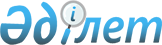 Об общереспубликанском внебюджетном фонде стабилизации экономикиПостановление Кабинета Министров Казахской ССР от 30 августа 1991 г. N 507



          В связи с реформой розничных цен и осуществлением мероприятий по
социальной защите населения Кабинет Министров Казахской ССР
постановляет:




          1. Определить на 1991 год общереспубликанский внебюджетный фонд




стабилизации экономики в сумме 5665308 тыс. рублей в разрезе
источников образования согласно приложению N 1.
     2. Утвердить размеры расходования в 1991 году средств
общереспубликанского внебюджетного фонда стабилизации экономики по
направлениям их использования согласно приложению N 2.
     3. Признать утратившим силу постановление Кабинета Министров
Казахской ССР от 29 марта 1991 г. N 206 "Об общереспубликанском
внебюджетном фонде стабилизации экономики".

     Заместитель
     Премьер-министра
     Казахской ССР

                                           Приложение N 1
                                          к постановлению
                                   Кабинета Министров Казахской ССР
                                       от 30.08.1991 г. N 507

                             Источники
                      образования в 1991 году
                 общереспубликанского внебюджетного
                    фонда стабилизации экономики

                             (таблица)

                                           Приложение N 2
                                          к постановлению
                                 Кабинета Министров Казахской ССР
                                       от 30.08.1991 г. N 507

                          Размеры расходов
                        в 1991 году средств
                        общереспубликанского
                  внебюджетного фонда стабилизации
             экономики по направлениям их использования

                             (таблица)

      
      


					© 2012. РГП на ПХВ «Институт законодательства и правовой информации Республики Казахстан» Министерства юстиции Республики Казахстан
				